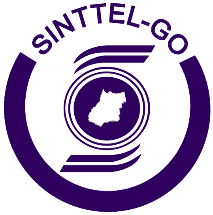 NOME:NOME:NOME:DATA NASC................... / .................. / ..................CIDADE/ESTADOCIDADE/ESTADOCIDADE/ESTADOCPF:E-MAIL:E-MAIL:TELEFONE:CELULAR:EMPRESA:EMPRESA:MATRÍCULA NA EMPRESA:DATA ADMISSÃO.................. / .................. / ..................Espontaneamente, autorizo a empresa a promover o desconto em folha de pagamento referente a mensalidade sindical de 1% do meu salário base e repassa-la ao sindicato.Goiânia, .................. / .................. / ..................Espontaneamente, autorizo a empresa a promover o desconto em folha de pagamento referente a mensalidade sindical de 1% do meu salário base e repassa-la ao sindicato.Goiânia, .................. / .................. / ..............................................................................................................................................................................ASSINATURA............................................................................................................................................................ASSINATURA